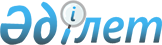 О внесении изменений в постановление Правления Национального Банка Республики Казахстан от 24 августа 2009 года № 78 "Об утверждении Правил установления пределов отклонения курса покупки от курса продажи иностранной валюты за тенге по операциям, проводимым через обменные пункты" и установлении пределов отклонения курса покупки от курса продажи долларов США и евро за тенге по операциям, проводимым через обменные пункты
					
			Утративший силу
			
			
		
					Постановление Правления Национального Банка Республики Казахстан от 31 декабря 2014 года № 265. Зарегистрировано в Министерстве юстиции Республики Казахстан 26 января 2015 года № 10146. Утратило силу постановлением Правления Национального Банка Республики Казахстан от 21 июня 2021 года № 64.
      Сноска. Утратило силу постановлением Правления Национального Банка РК от 21.06.2021 № 64 (вводится в действие по истечении десяти календарных дней после дня его первого официального опубликования).

      Примечание РЦПИ!

      Порядок введения в действие приказа см. п.3
      В соответствии с Законом Республики Казахстан от 30 марта 1995 года "О Национальном Банке Республики Казахстан" Правление Национального Банка Республики Казахстан ПОСТАНОВЛЯЕТ:
      1. В постановление Правления Национального Банка Республики Казахстан от 24 августа 2009 года № 78 "Об утверждении Правил установления пределов отклонения курса покупки от курса продажи иностранной валюты за тенге по операциям, проводимым через обменные пункты" (зарегистрированное в Реестре государственной регистрации нормативных правовых актов под № 5795, опубликованное 2 октября 2009 года в газете "Юридическая газета" № 150 (1747)) внести следующие изменения:
      в Правилах установления пределов отклонения курса покупки от курса продажи иностранной валюты за тенге по операциям, проводимым через обменные пункты, утвержденных указанным постановлением:
      пункт 3 исключить;
      часть вторую пункта 4 изложить в следующей редакции:
      "Постановление Правления Национального Банка должно содержать:
      виды иностранных валют, по которым устанавливаются пределы отклонения курса покупки от курса продажи иностранной валюты за тенге;
      предел отклонения для каждого вида валюты.".
      2. Исключен постановлением Правления Национального Банка РК от 29.11.2018 № 296 (вводится в действие по истечении десяти календарных дней после дня его первого официального опубликования).


      3. Настоящее постановление подлежит официальному опубликованию и вводится в действие с 11 февраля 2015 года.
					© 2012. РГП на ПХВ «Институт законодательства и правовой информации Республики Казахстан» Министерства юстиции Республики Казахстан
				
Председатель
Национального Банка
К. Келимбетов